โรงเรียนสาธิตมหาวิทยาลัยราชภัฏสวนสุนันทา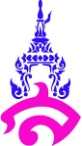 แผนการจัดการเรียนรู้วิชาคณิตศาสตร์  	เรื่อง โจทย์ปัญหาการคูณ   หน่วยการเรียนรู้ที่3						    	          ชั้นประถมศึกษาที่ 4  ภาคเรียน 1/2566	                                                                         เวลา 8  ชั่วโมง_________________________________________________________________________    มาตรฐานการเรียนรู้/ตัวชี้วัด  							มาตรฐาน   ค 1.1   เข้าใจความหลากหลายของการแสดงจำนวน ระบบจำนวน การดำเนินการของจำนวน ผลที่เกิดขึ้นจากการดำเนินการ สมบัติของการดำเนินการและนำไปใช้            ค 1.1 ป4/10  หาผลลัพธ์การบวก ลบ คูณ หารระคน ของจำนวนนับ และ 0         ค 1.1 ป4/11 แสดงวิธีหาคำตอบของโจทย์ปญหา 2 ขั้นตอนของจำนวนนับที่มากกว่า 100,000 และ 0         ค 1.1 ป4/12 สร้างโจทย์ปญหา 2 ขั้นตอน ของจำนวนนับและ 0 พร้อมทั้งหำคำตอบจุดประสงค์การเรียนรู้2.1  แสดงวิธีหาคำตอบของโจทย์ปญหาการคูณ การหาร 2 ขั้นตอนของจำนวนนับที่มากกว่า 100,000 และ 0	     2.2  สร้างโจทย์ปญหา 2 ขั้นตอน ของจำนวนนับและ 0 พร้อมทั้งหำคำตอบสาระการเรียนรู้โจทย์ปัญหาการคูณ สาระสำคัญ     	การวางแผนแก้โจทย์ปัญหาการคูณนั้น จะต้องวิเคราะห์โจทย์ปัญหาก่อน แล้วจึงบอกได้ว่าต้องหาคำตอบโดยวิธีใด  แล้วเขียนสรุปเป็นประโยคสัญลักษณ์ และแสดงวิธีทำเป็นลำดับขั้นตอน แล้วจึงหาคำตอบ พร้อมทั้งตรวจสอบความสมเหตุสมผลของคำตอบ  กิจกรรมการเรียนรู้	กิจกรรมนำเข้าสู่บทเรียน                                                                                                  	1. ทบทวนการคูณโดยให้นักเรียนหาผลลัพธ์ของโจทย์การคูณ จากโจทย์ที่ครูกำหนดให้กิจกรรมพัฒนาผู้เรียน	2. ครูนำโจทย์ปัญหาการคูณมาให้นักเรียนวิเคราะห์ และหาคำตอบ เช่น      ครูตั้งคำถามเพื่อฝึกการวิเคราะห์ ดังนี้          - โจทย์กำหนดสิ่งใดมาให้  ร้านขายกางเกงแห่งหนึ่งขายกางเกงได้ 25 ตัว ราคาตัวละ 500 บาท                                                                                                  	- โจทย์ต้องการทราบอะไร จำนวนเงินที่ขายกางเกงได้ทั้งหมด          - ใช้วิธีหาใดหาคำตอบ การคูณ          - ถ้าขายกางเกง 20 ตัว จะได้เงินเท่าไร  10,000 บาท	- ถ้าขายกางเกง 30 ตัว จะได้เงินมากกว่าหรือน้อยกว่า 15,000 บาท มากกว่า	- ถ้าขายกางเกง 25 ตัว จะได้เงินเท่าไร 12,500 บาท  	- ถ้าขายกางเกง 22 ตัว จะได้เงินมากกว่าหรือน้อยกว่า 12,500 บาท  น้อยกว่า	ครูแนะนำว่า 	- ขายกางเกง 25 ตัว จะได้เงินมากกว่า 10,000 บาท และควรน้อยกว่า 15,000 บาท ดังนั้นขายกางเกง 	25 ตัว 	จะได้เงิน 12,500 บาท      ครูตั้งคำถามเพื่อฝึกการวิเคราะห์ ดังนี้          - โจทย์กำหนดสิ่งใดมาให้  แม่ค้านำส้มใส่ตะกร้า 40 ตระกร้า ตะกร้าละ 129 ผล		- โจทย์ต้องการทราบอะไร แม่ค้ามีส้มทั้งหมดกี่ผล          - ใช้วิธีหาใดหาคำตอบ การคูณ          - ถ้าแม่ค้านำส้มใส่ตะกร้า 35 ตระกร้า จะมีส้มทั้งหมด  4,515 ผล	- ถ้าแม่ค้านำส้มใส่ตระกล้า 40 ตะกร้า จะมีส้มทั้งหมดมากกว่าหรือน้อยกว่า 4,515 ผล  มากกว่า	- ถ้าแม่ค้านำส้มใส่ตะกร้า 45 ตระกร้า จะมีส้มทั้งหมด 5,805 ผล	- ถ้าแม่ค้านำส้มใส่ตระกล้า 40 ตะกร้า จะมีส้มทั้งหมดมากกว่าหรือน้อยกว่า 5,805 ผล  น้อยกว่า	   ครูแนะนำว่า 	- ส้ม 40 ตะกร้า จะต้องมีมากกว่า 4,515 ผลและควรน้อยกว่า 5,805 ผล ดังนั้นมีส้มอยู่ทั้งหมด 		  5,160 ผล	3. ครูให้นักเรียนวิเคราะห์โจทย์และแสดงวิธีทำโจทย์ปัญหาการคูณ โดยครูยกตัวอย่างให้นักเรียนดู	ตัวอย่าง 1 มีขนมอยู่ 120 กล่อง กล่องละ 80 ชิ้น รวมแล้วมีขนมกี่ชิ้น   	ประโยคสัญลักษณ์ 120 x 80 =                 		 วิธีทำ  มีขนมอยู่						 120 		  กล่อง			    กล่องละ						   80                  ชิ้น     			    รวมแล้วมีขนม 120 x 80 = 9600  ชิ้น                		 ตอบ      รวมแล้วมีขนม ๙,๖oo  ชิ้น           ตัวอย่าง 2 โรงหนังแห่งหนึ่งมีที่นั่งแถวละ 150 ที่ มีที่นั่ง 45 แถว โรงหนังแห่งนี้มีที่นั่งทั้งหมดกี่ที่          	ประโยคสัญลักษณ์ 150  x  45  =        	 วิธีทำ  โรงหนังแห่งหนึ่งมีที่นั่งแถวละ 				 150                      ที่		     มีที่นั่ง                                                               45                    แถว			โรงหนังแห่งนี้มีที่นั่งทั้งหมด   150  x  45  = 6750   ที่		 ตอบ      โรงหนังแห่งนี้มีที่นั่งทั้งหมด ๖,๗๕o ที่	4. ให้นักเรียนฝึกทักษะการแต่งโจทย์ปัญหา โดยครูกำหนดประโยคสัญลักษณ์การคูณให้นักเรียน               เช่น   250 x 35  =   		  398 x 12  = 		  232 x 28  = 	5.ครูติดแถบโจทย์ปัญหาการหารบนกระดาน ดังนี้	นักเรียนอ่านโจทย์ปัญหาพร้อมกัน แล้วให้นักเรียนร่วมกันอภิปรายโดยตอบคำถาม ดังนี้-  โจทย์กำหนดอะไรมาให้ เก่งรับจ้างล้างรถคันละ 40 บาท ได้เงินทั้งหมด 1,120 บาท-  โจทย์ต้องการทราบอะไร เก่งล้างรถได้กี่-  หาคำตอบได้โดยวิธีใด การหาร		-  คำตอบเป็นเท่าไร  เก่งล้างรถได้ 28 คันกิจกรรมความคิดรวบยอด            	1. ร่วมกันสรุปว่า การวางแผนแก้โจทย์ปัญหาการคูณนั้น จะต้องวิเคราะห์โจทย์ปัญหาก่อน แล้วจึงบอกได้ว่าต้องหาคำตอบโดยวิธีใด แล้วเขียนสรุปเป็นประโยคสัญลักษณ์ และแสดงวิธีทำเป็นลำดับขั้นตอน แล้วจึงหาคำตอบ พร้อมทั้งตรวจสอบความสมเหตุสมผลของคำตอบ  	2. ให้นักเรียนทำแบบฝึกหัดในหนังสือเรียนสื่อและแหล่งการเรียนรู้	- ตัวอย่างโจทย์ปัญหา- คลิป VDO	การวัดและการประเมินผล 7.   บันทึกผลการเรียนรู้ผลการจัดการเรียนรู้........................................................................................................................................................................................................................................................................................................................................................................................................................................................................................................................................................................................................................................................ความคิดเห็น / ข้อเสนอแนะ..................................................................................................................................................................................................................................................................................................................................................................................................................................................................................................................................................................................................................................................... 									                  ลงชื่อ........................................................ผู้สอน   	                  ลงชื่อ........................................................ผู้ประเมิน               ผลงาน/ชิ้นงาน/การปฏิบัติงานเครื่องมือที่ใช้ในการประเมินแนวทางการให้คะแนนเกณฑ์การประเมิน    ให้นักเรียนทำในTextbook แบบฝึกหัดในTextbookถูกให้ 1 คะแนนผิดให้ 0 คะแนนคะแนนเต็ม 10เกณฑ์การผ่าน 5 คะแนนปัญหาและอุปสรรคแนวทางการปรับปรุง / แก้ไข........................................................................................................................................................................................................................................................................................................................................................................................................................................................................................................................................................................................................................................